PLANO DE AULAPROCEDIMENTOSAVALIAÇÃOREFERÊNCIAS SOBRE A ATIVIDADECONCEITOS RELACIONADOS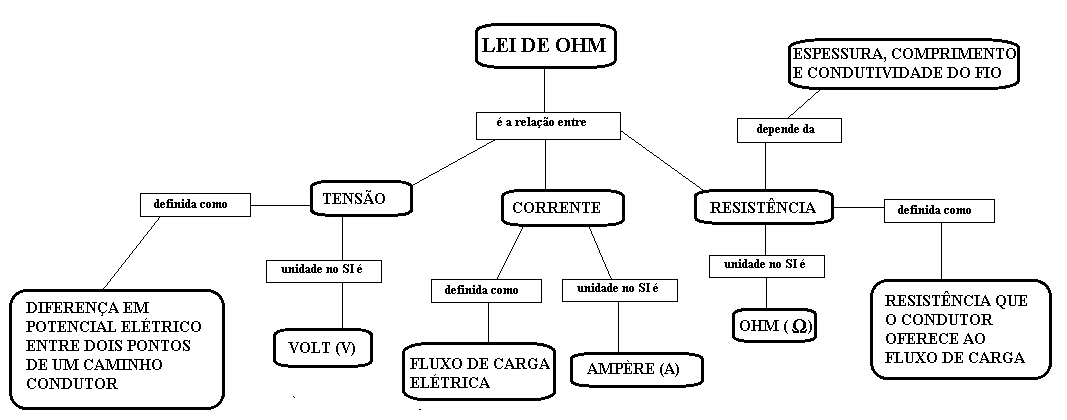 Fonte: própriaRECURSOS DIDÁTICOSUtilizamos o objeto de aprendizagem (AO) “Lei de Ohm” encontrada no site PHET Interactive simulations. Disponível no endereço abaixo:https://phet.colorado.edu/sims/html/ohms-law/latest/ohms-law_pt_BR.html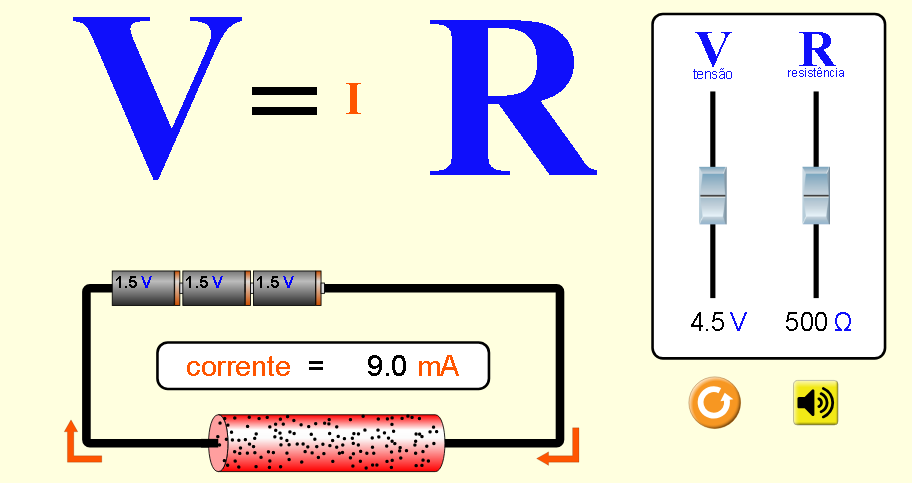 DESCRIÇÃO DO RECURSO DIDÁTICOO OA “Lei de Ohm” apresenta um ambiente virtual no qual é possível simular um circuito elétrico simples. Podemos alterar os valores das grandezas tensão elétrica e resistência elétrica para analisar o que acontece com a corrente elétrica.ATIVIDADEInicie a experiência manipulando as variáveis: tensão (V) e resistência (R), no local indicado abaixo, por uma seta. Observe que é possível aumentar e diminuir os valores dessas grandezas. Escolha os valores iniciais para V e R. Em seguida, faça o que se pede: 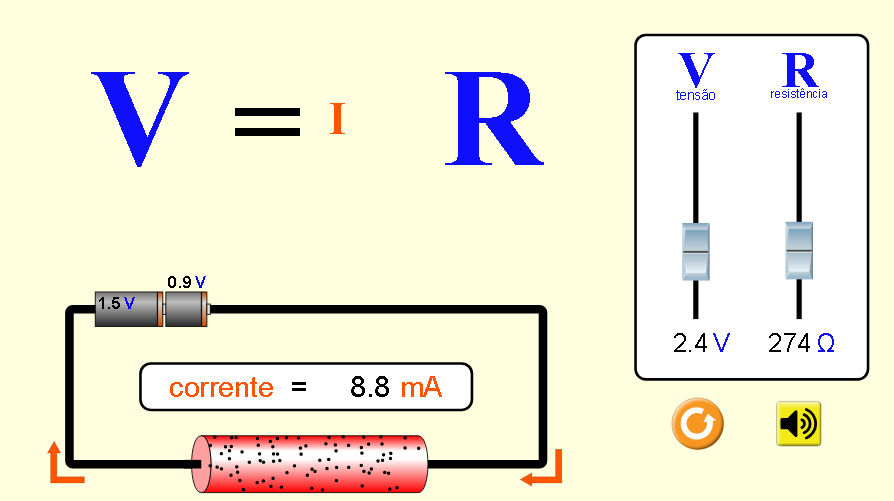 Considere que a resistência (R) em um circuito mantém-se constante. Em seguida, diminua a tensão (V) pela metade do seu valor inicial. Que alteração ocorre com a corrente? Preencha a tabela com os valores iniciais e finais da sua experiência, e explique o resultado.Explicação:Escolha valores iniciais para as grandezas, e responda: Se a voltagem aplicada através de um circuito mantém-se constante enquanto a resistência dobra de valor, que alteração ocorre na corrente? Preencha a tabela com os valores iniciais e finais da sua experiência, e explique o resultado.Explicação:De acordo com a Lei de Ohm, complete a tabela abaixo, classificando as grandezas entre si, em proporcionais ou inversamente proporcionais:ATIVIDADE COMPLEMENTARAjuste os valores da tensão e resistência, de forma que você obtenha uma corrente de 10 mA. Em seguida, dobre o valor da resistência. Observe que a corrente mudou. Qual deve ser o valor da tensão para que a corrente se mantenha em 10 mA? Anote os valores na tabela.Para uma corrente constante, qual a relação de proporcionalidade entre tensão e resitência?PARA SABER MAISHEWITT, P. Física Conceitual. Editora ARTMED S.A. 9ª ed., 2002.Toda matéria https://www.todamateria.com.br/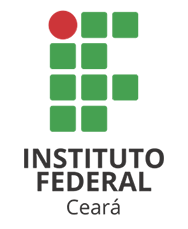 ObjetivosConteúdoRecursosConhecer as grandezas tensão, corrente e resistência elétrica, e compreender as relações entre elas.Lei de Ohm, corrente, resistência e tensão elétrica.Quadro, pincéis, computadores, data show, objeto de aprendizagem “Lei de Ohm”.IntroduçãoDesenvolvimentoConclusãoO professor fará uma breve exposição dos conceitos físicos que serão estudados, e em seguida relacionar estes conceitos com o cotidiano dos alunos, estimulando-os a darem suas opiniões.Os alunos deverão manipular o objeto de aprendizagem (AO)“Lei de Ohm” para tentar compreender as relações físicas e matemáticas entre as grandezas estudadas. Com a orientação do professor e manipulando o OA, os alunos resolverão cada uma das questões propostas na atividade.Após as atividades, os alunos discutirão entre si, e com o professor, sobre a relação que existe entre as grandezas que eles observaram. E sobre as dificuldades e facilidades na hora de resolver as questões.A avaliação se dará durante as atividades, pela participação dos alunos, e por meio das respostas explicativas dadas, e avaliadas pelo professor em relação aos conceitos físicos da Lei de Ohm.- HEWITT, P. Física Conceitual. Editora ARTMED S.A. 9ª ed., 2002.- PHET Interactive simulations (https://phet.colorado.edu/pt_BR/)APÓS A ATIVIDADE, O ALUNO SERÁ CAPAZ DE:Compreender as grandezas básicas da eletrodinâmica;Associar os conceitos físicos a ações do seu cotidiano;Entender que existe uma ligação entre a matemática e a física (Ciências exatas);Trabalhar com grandezas inversa e diretamente proporcionais;Formular questionamentos e desenvolver conceitos próprios acerca dos problemas apresentados.Valores iniciaisValores iniciaisValores finaisValores finaisRRVVIIValores iniciaisValores iniciaisValores finaisValores finaisRRVVIIRELAÇÃO ENTRE AS GRANDEZASCLASSIFICAÇÃOTensão (V) e corrente (I)Resistência (R) e corrente (I)Valores iniciaisValores iniciaisValores finaisValores finaisRRVVII